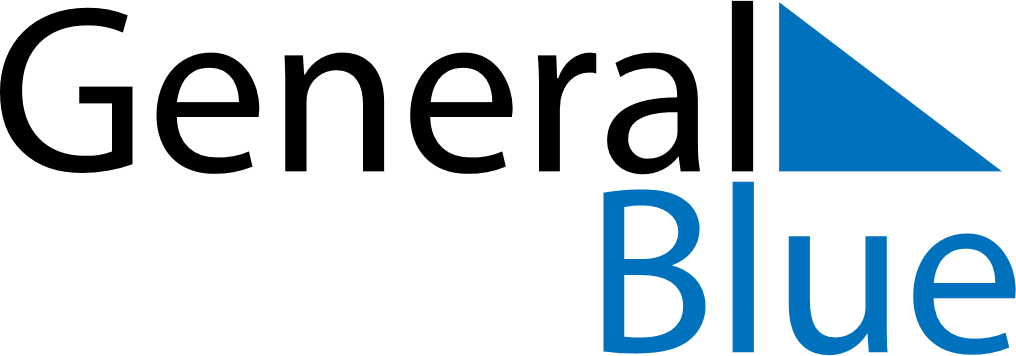 May 2022May 2022May 2022May 2022Equatorial GuineaEquatorial GuineaEquatorial GuineaMondayTuesdayWednesdayThursdayFridaySaturdaySaturdaySunday1Labour Day23456778Labour Day (substitute day)910111213141415161718192021212223242526272828293031